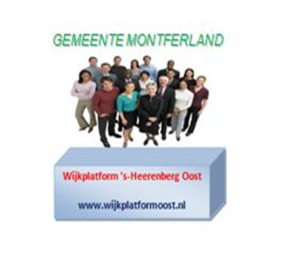 Verslag van de openbare ledenvergadering Stichting Wijkplatform ´s-Heerenberg Oost d.d. 1 september 2014 Aanwezig: H.Holthaus; penningmeester,  G. ten Kley, R. Geers, B. Ruesink (Politie Team Achterhoek), L. Verheij, E. Starrevelt (Welcom), P. Damkot (Gemeente Montferland), R. Frerix (LBM),  M. Kniest; secretaris en verslaglegging.Afwezig met kennisgeving: G.v.d. Werff,  E. Lievaart.1. 	OpeningH. Holthaus en M. Kniest nemen gezamenlijk het voorzitterschap waar en openen de vergadering. Zij heten allen welkom. 2.	Mededelingen en ingekomen stukkenDe secretaris geeft een samenvatting van de lijst van de ingekomen stukken. Naar aanleiding van de mededelingen en de ingekomen post worden de volgende onderwerpen nader besproken.Ongeluk wielrenner nabij Sin Chen Zeddam. B. Ruesink is ter plaatse geweest en heeft aan de eigenaar gevraagd de uitzicht belemmerende struik te snoeien of te verwijderen. Hieraan is vooralsnog geen medewerking verleend. Hangjongeren Loveringbos. Er is glas gevonden op het losloopterrein en er wordt met scooters gereden. B. Ruesink deelt mede dat het rijden met scooters op het terrein niet strafbaar is. Voor wat betreft het gedrag van de jongeren merkt B. Ruesink op dat het aanspreken van de betreffende personen meestal effect heeft. M. Kniest deelt mede dat het losloopterrein door de gemeente is schoongemaakt en wordt bijgehouden. Er is ook een klacht over glas op het speelterrein aan De Ganzepeppel, ook hierover is melding gedaan bij de gemeente.Overlast trapveld Rodingsveen. Verschillende groepen jongeren veroorzaken geluidsoverlast, handelen in allerlei goederen, dit wordt letterlijk verstaan door buurtbewoners, en er worden pornografisch materiaal en voorbehoedsmiddelen achter -gelaten. Nu de scholen weer zijn begonnen, is het al een stuk rustiger geworden. Er worden op verzoek van de wijkagent lijsten met kentekens bijgehouden.Podium De Ganzepeppel. L. Verheij vraagt of het podium niet gewoon weggehaald kan worden. Er gebeurt nooit iets mee en het nodigt slechts uit tot gebruik als vuilstortplaats. B. Ruesink merkt op dat met de gemeente ook is gesproken over het weghalen van de schotten. Diekmansweide is een populaire hangplek. Een groep jongeren van 3-15 personen maakt er een grote bende van volgens B. Ruesink en het advies blijft om de schotten weg te halen. Deze schotten maken het betrappen op heterdaad waardoor er bekeurd kan worden, bijna onmogelijk. Dit advies is door de portefeuille houdende wethouder van tafel geveegd. Bij het JOP wordt een trapveld aangelegd en W. Bijkerk, coördinerend jongerenwerker, heeft de zaak onder toezicht. R. Frerix merkt aanvullend op dat de schotten een verfraaiing zijn voor het speelveld en de wijk.Wijkraad Binnenstad ´s-Heerenberg (West). M. Kniest merkt op dat de werkzaamheden van de huidige Wijkraad Binnenstad beperkt zijn en niet voldoende dekking geven voor geheel ´s-Heerenberg West, de wijken buiten de binnenstad van ´s-Heerenberg West worden op de huidige wijze niet bediend. P. Damkot adviseert een oproep te doen in het Gemeentenieuws voor meer wijkraadleden. R. Frerix merkt op dat de oude Stadsraad West wel ruim en voldoende functioneerde, maar door de skatebaanaffaire vroegtijdig heeft afgehaakt.L. Verheij merkt op dat het wenselijk is dat wijkagenten fietsers beter controleren en bekeuren in het algemeen en op het hebben en gebruiken van de fietsbel in het bijzonder. 3. 	Goedkeuring verslag van 30 juni 2014Pag. 1: B. Ruesink vraagt welke hekken blijven staan na de veranderingen aan het speel-/trapveld Rodingsveen. M. Kniest antwoordt dat het onderwerp onder punt 5 uitgebreider aan de orde komt. In de nieuwe situatie zijn er alleen lage hekken met aan weerszijden  afvalbakken.Naar aanleiding van de actiepuntenlijst, punt 1, hondenbeleidsplan, vraagt B. Ruesink naar  de stand van zaken. M. Kniest merkt op dat het punt nog niet van de lijst kan omdat er nog een aanpassing van de APV moet komen. Er is bij het wijkplatform geen duidelijkheid over. Pim Damkot vraagt het na.4.	Kennismaking Edith Starrevelt, Welcom, informele zorg gebiedsaanjagerPer 1 april 2014 is er een zogeheten gebiedsaanjager aangesteld bij de Gemeente Montferland om de informele zorg in kaart te brengen en de mogelijkheden te onderzoeken waarmee de bezuiniging van ongeveer 25% als gevolg van de overheveling van zorgtaken van AWBZ naar gemeente kan worden opgevangen. Per 1 januari 2014 functioneert het Sociaal Team, Hierin participeren allerlei zorgorganisaties, waaronder Azora, wijkverpleging  en Welcom. Voor het melden van problemen is er één loket waarna het team de problemen moet oplossen. Een belangrijk uitgangspunt is de zelfredzaamheid van mensen zonder dat er tussen-wal-en-schipsituaties ontstaan. In Braamt is het project Kiemkracht succesvol gebleken, hier werden als werkzame ideeën de telefooncirkel en de vrijwilligersgroep voor klussen bedacht en uitgevoerd. R. Geers merkt op dat hij met het oog op de toekomst zijn huis te koop heeft gezet, maar dit direct wijzigt als er uitzicht zou zijn op zelfstandig blijven wonen in het eigen huis na verbouwing om het huis hiervoor ook geschikt te maken. Hij denkt dan aan volledig op de begane grond wonen. De wet laat echter niet altijd toe dat een bepaald percentage van het perceel bebouwd wordt, waardoor verbouwingen vaak niet mogelijk zijn. L. Verheij vraagt hoe in de gemeente wordt omgegaan met bijvoorbeeld een 93-jarige die geen hulp wil aanvaarden. Bemoeizorg toepassen? E. Starrevelt antwoordt dat het belangrijk is om in dit soort gevallen goed op de signalen te letten. Via de ingang van de huisarts is dan vaak toch hulpaanbod en –aanvaarding wel mogelijk. B. Ruesink merkt op dat mensen vaak wel iets willen doen als vrijwilliger. E. Starrevelt wijst erop dat per 1 januari 2014 uitkeringsgerechtigden verplicht zijn taken uit te voeren.Dagopvang en dagbesteding zijn volop in ontwikkeling. Dagopvang is op indicatie. De overige mogelijkheden voor dagbesteding zijn het Barghse Huus (inloopochtend) en het Bosman Huus (ook inloopochtend). M. Kniest wijst op het belang van dagbesteding op maat. Het peilen van de individuele behoefte zou wenselijk zijn om de doelstelling zo lang mogelijk zelfstandig wonen haalbaar te maken. R. Frerix antwoordt dat er al standaard huisbezoeken voor bewoners vanaf 75 jaar worden afgelegd. Volgens E. Starrevelt zijn dit nu informatieve bezoeken. M. Kniest merkt op dat met een interview een beter inzicht wordt verkregen van de individuele dagbestedingsbehoefte.Het gemeenschapshuisconcept waarin meerdere functies in één gebouw worden gecombineerd op dorps- en wijkniveau is een concept dat bewezen werkt.5. 	Voortgang speelveld Rodingsveen en toekomstig speelbeleid	Het voorstel voor een speel- en recreatieveld is bij de portefeuille houdende wethouders goed ontvangen. Voor zowel de weekkrant als de brief voor de wijkbewoners en de gebruikers van het veld is een tekst opgesteld. De tekst van de brief wordt in concept aan de leden van het wijkplatform en de wijkcoördinator voor commentaar voorgelegd, waarna publicatie en overhandiging gaat plaatsvinden. De werkzaamheden aan het veld zullen in het najaar 2014 beginnen.6. 	Voorzieningenniveau ´s-Heerenberg Oost	P. Damkot merkt op dat in alle dorpen en wijken in de Gemeente Monterland het voorzieningenniveau onder druk staat. In de nieuwe bezuinigingsronde is gekozen om op objectbasis te bezuinigen en niet met de kaasschaafmethode. Dit betekent onder andere dat er bezuinigd wordt op de zwembaden.7. 	Voorzieningen dagbesteding ouderenE. Starrevelt deelt mede dat er op 23 september a.s. voor de wijkplatforms en wijk- en dorpsraden een avond is waarop interactief de informele zorg in de wijken en dorpen aan de orde komt. 8.	Verkeersveiligheid en verkeersactie L. Verheij merkt op dat de meeste problemen op dit moment zijn opgelost. Een verkeersactie is echter altijd van belang omdat er steeds nieuwe aanwas is van verkeersdeelnemers en om geheugens van ervaren deelnemers op te frissen. Mogelijke locaties zijn Loveringbos, De Hangaarts, De Kapelhoek, De Koppelpaarden. Verder staat op diverse plaatsen het onkruid veel te hoog waardoor er verkeersonveilige situaties ontstaan. P. Damkot antwoordt dat de bermen per opdracht door een externe partij worden bijgehouden. Een mogelijkheid is echter de uitzichtpunten op een maaikaart te plaatsen.L.Verheij wijst nogmaals op het overhangend groen dat een probleem blijft vormen. Voor de VVN-actie wordt een projectgroep samengesteld. G. ten Kley zal het project leiden. De samenstelling van de groep zal in de actiepuntenlijst worden opgenomen.R. Geers biedt aan contact op te nemen met M. Oudendijk van de Galamaschool om de mogelijkheden te bespreken voor het betrekken van de Galamaschoolkinderen in de acties.9.	Inrichting plantsoenen	Inboetvergadering. P. Damkot geeft de datum voor de vergadering door en past het snoeischema aan voor structureel snoeien.10.	Wat verder ter tafel komtL. Verheij vraagt of de vergaderingen naar de donderdagavond kunnen worden verplaatst. M. Kniest antwoordt dat het nieuwe vergaderschema volgende vergadering aan de orde komt, met ieders wensen kan dan rekening worden gehouden. 11.	Rondvraag en sluiting-	P. Damkot verzoekt hem het verslag en de actiepuntenlijst te zenden.-	R. Geers vraagt wie het hoofd is van de afdeling Bouw bij de Gemeente Montferland.Niets meer aan de orde zijnde wordt de vergadering met dank aan de aanwezigen voor hun inbreng om 22.00 uur gesloten.                                                  ---000---